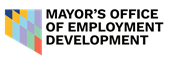 RFP – Employer Services Video Production ServicesBidder QuestionsIs MOED considering out-of-state applicants for this contract?Yes. Bidders may be located outside the state of Maryland if they have the capacity to meet all project requirements, such as traveling to film on-site at MOED locations.  